CỘNG HÒA XÃ HỘI CHỦ NGHĨA VIỆT NAMĐộc lập - Tự do - Hạnh phúcTHÔNG BÁO VỀ VIỆC TÌM KIẾM VIỆC LÀM
Tháng hưởng trợ cấp thất nghiệp thứ:…….Kính gửi:  Trung tâm Dịch vụ việc làm Phú YênTên tôi là: .................................................sinh ngày ............. / ............ /………Số chứng minh nhân dân: ……………………...……………………………..        Ngày cấp: ……/……../….…. nơi cấp:………………………………………...Chỗ ở hiện nay:..……………….…………………………………...…………Số điện thoại :......................................................................................................Theo Quyết định số............/QĐ-SLĐTBXH - TTDVVL ngày........./......../..........của giám đốc Sở Lao động-Thương binh và xã hội tỉnh Phú Yên tôi được hưởng trợ cấp thất nghiệp.......tháng, kể từ ngày......./....../..........đến ngày….../......../........... tại tỉnh Phú Yên   Tôi thông báo kết quả tìm kiếm việc làm theo quy định, cụ thể như sau:   (1) Đơn vị thứ nhất (Tên đơn vị, địa chỉ, người trực tiếp liên hệ, vị trí công việc dự tuyển, kết quả)……………………………………………………………………………………………………………………………………………………………………………………………………………………   (2) Đơn vị thứ hai (Tên đơn vị, địa chỉ, người trực tiếp liên hệ, vị trí công việc dự tuyển, kết quả).………..……………………………………………………………………………….…………………………………………………………………………………………………Tình trạng việc làm hiện nay:            Không có việc làm                                          Có việc làm nhưng chưa giao kết HĐLĐ/HĐLV (ghi rõ tên đơn vị, địa chỉ, công việc đang làm)…………………….................................................................... ..................................Tình trạng khác (ốm đau, thai sản,…..)…………………………………………………….                                                 Tôi cam đoan nội dung ghi trên là đúng sự thật, nếu sai tôi chịu mọi trách nhiệm trước pháp luật./.MẪU HƯỚNG DẪN GHI THÔNG BÁO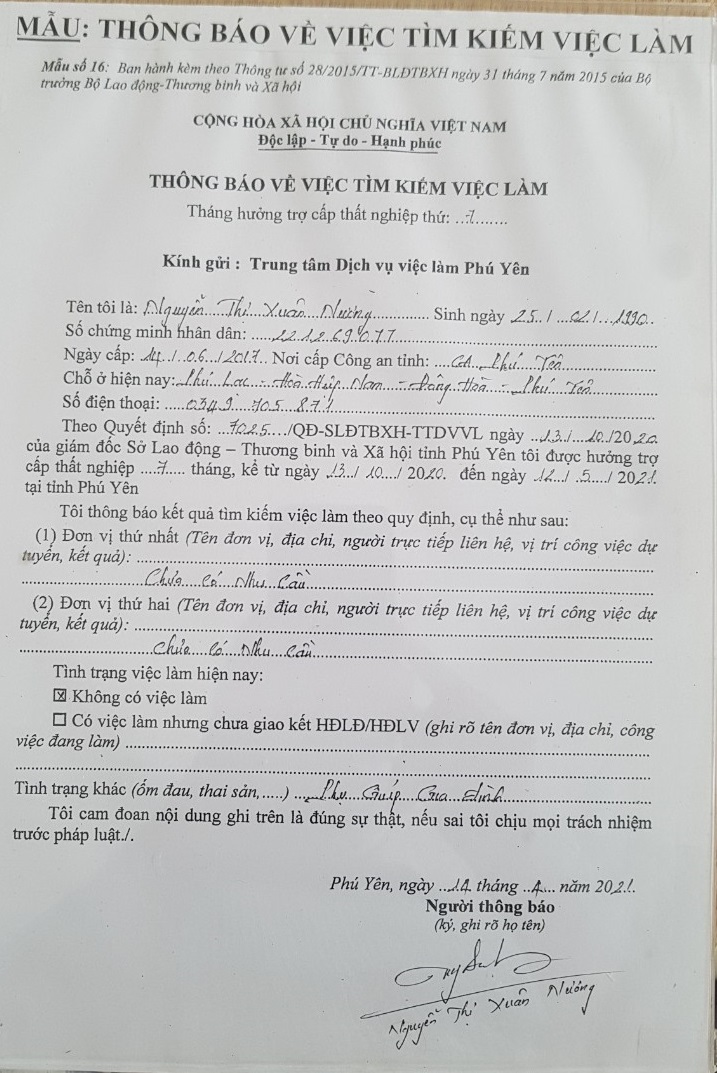 Mẫu số 16:  Ban hành kèm theo Thông tư số 28/2015/TT-BLĐTBXH ngày 31 tháng 7 năm 2015 của Bộ trưởng Bộ Lao động-Thương binh và Xã hộiPhú Yên, ngày….. tháng…. năm……Người thông báo(ký, ghi rõ họ tên)